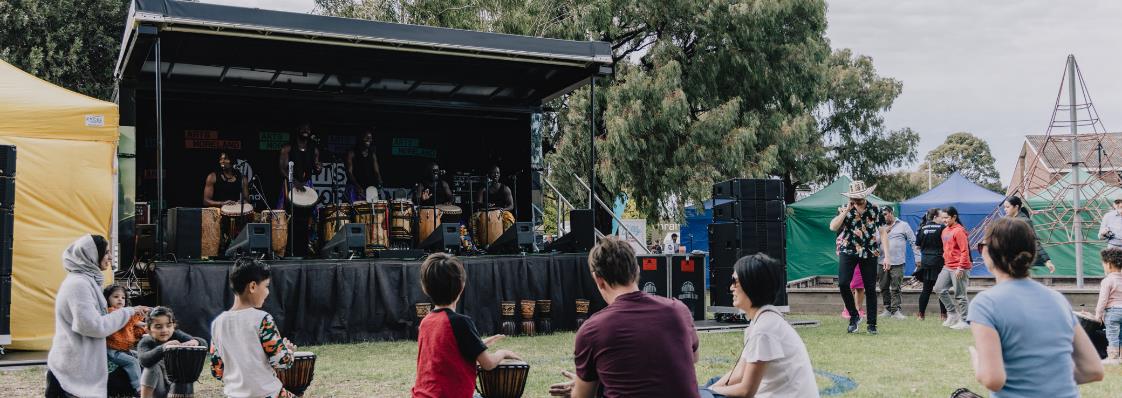 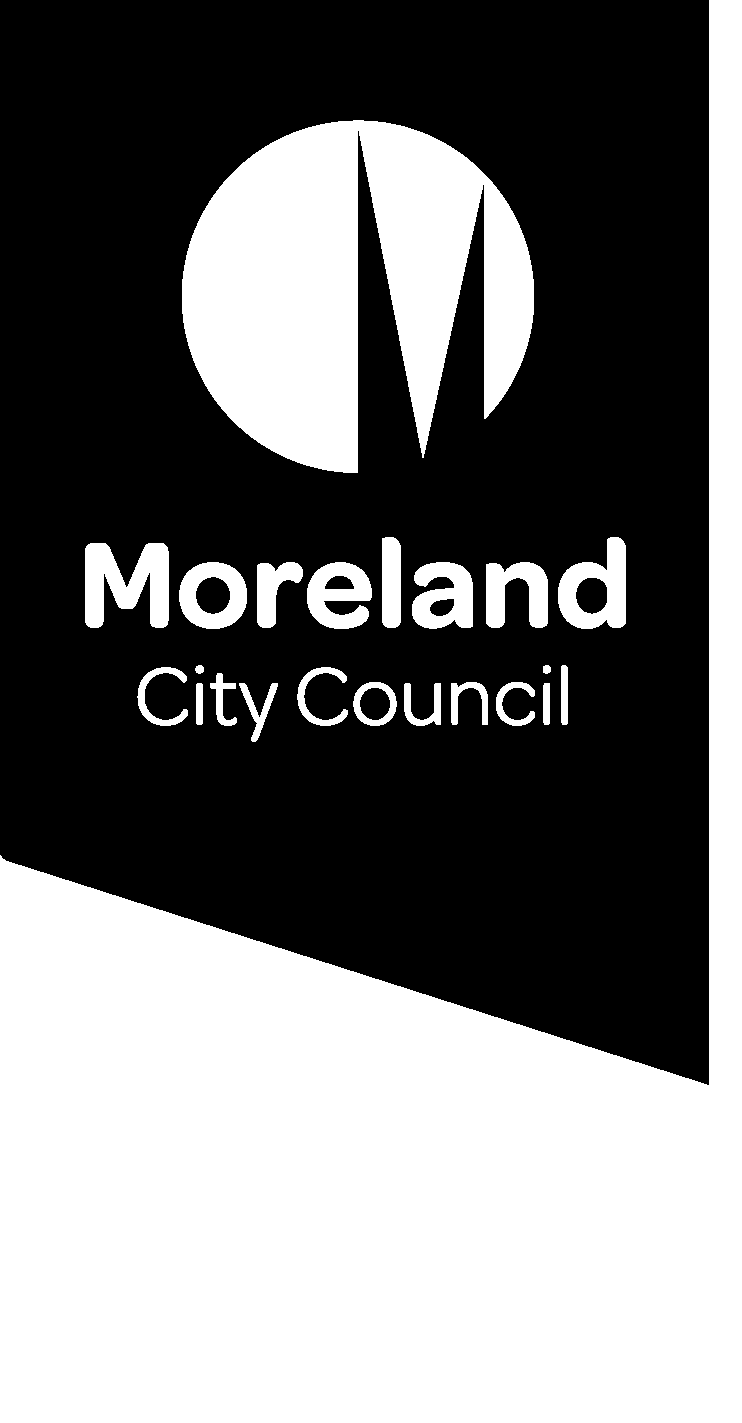 Fawkner Festa  هو حدث مجتمعي مجاني في الهواء الطلق، يحتفل ويعرض مجتمع Fawkner المتنوع والنابض بالحياة . يتضمن الحدث عروضاً ، وأكشاكاً مجتمعية، وبائعي أغذية، وأنشطة للأطفال، وورش عمل.منذ بدايته في عام 2008 ، أصبح Fawkner Festa أحد المعالم البارزة في تقويم فعاليات Moreland ، كوسيلة للإلتقاء السكان وتجربة كل ما تقدمه Fawkner.قول رأيك بصراحة Fawkner Festa أخبرنا بتعليقاتك على Fawkner Festa للإبلاغ فريق التخطيط والبرمجة للفاعلية القادمة.1. هل سبق لك أن  حضرت Fawkner Festa ؟☐  نعم - الرجاء الإجابة على الأسئلة 2-3☐  لا - الرجاء الإجابة على الأسئلة 4-52. لماذا حضرت المهرجان؟☐ للتفاعل مع المنظمات المحلية حول ما هو معروض في Fawkner☐ للتواصل مع السكان الآخرين في مجتمعي☐ لمشاهدة العروض المحلية على خشبة المسرح☐ لقضاء يوم ممتع مع عائلتي☐ لتأكل وتشرب☐ للاستمتاع بالجو3. ما هو الشيء الوحيد الذي تود رؤيته أو تغييره في المهرجان في المستقبل؟4. هل هناك سبب معين لعدم حضورك المهرجان؟☐ لم أكن أعرف بذلك حينها☐  Fawkner Festa لا يهمني☐ توقيت الاحتفال يعني أنني لا أستطيع الحضور5. ما الذي يشجعك على حضور المهرجان؟شكرا لك على الوقت الذي قضيته في تقديم ملاحظاتك.الرجاء إعادة هذا النموذج إلى:Festivals@moreland.vic.gov.auTo find out more:To find out more: